Drivers, start your buses!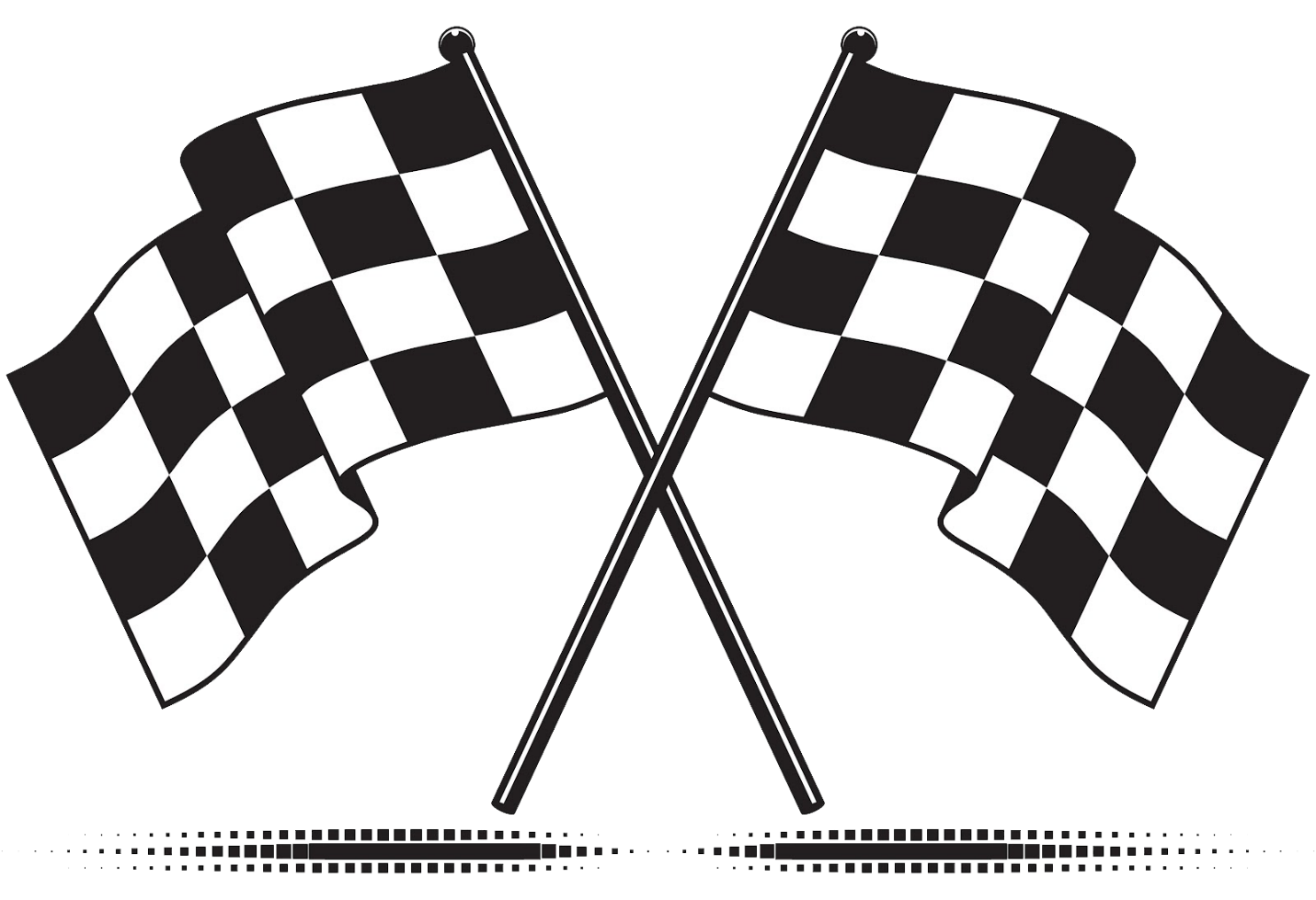 Graham Local Schools 2021-2022 